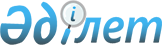 О внесении изменений в решение маслихата от 22 декабря 2010 года № 325 "О районном бюджете на 2011-2013 годы"
					
			Утративший силу
			
			
		
					Решение маслихата Узункольского района Костанайской области от 27 октября 2011 года № 421. Зарегистрировано Управлением юстиции Узункольского района Костанайской области 3 ноября 2011 года № 9-19-163. Утратило силу в связи с истечением срока применения - (письмо маслихата Узункольского района Костанайской области от 17 апреля 2013 года № 77)

      Сноска. Утратило силу в связи с истечением срока применения - (письмо маслихата Узункольского района Костанайской области от 17.04.2013 № 77).      В соответствии со статьей 109 Бюджетного Кодекса Республики Казахстан от 4 декабря 2008 года, подпунктом 1) пункта 1 статьи 6 Закона Республики Казахстан "О местном государственном управлении и самоуправлении в Республике Казахстан" от 23 января 2001 года, Узункольский районный маслихат РЕШИЛ:



      1. Внести в решение маслихата "О районном бюджете на 2011-2013 годы" от 22 декабря 2010 года № 325 (зарегистрировано в Реестре государственной регистрации нормативных правовых актов за номером 9-19-143, опубликовано 13 января 2011 года в газете "Нұрлы жол") следующие изменения:



      подпункты 1), 2), 3), 4), 5), 6) пункта 1 указанного решения изложить в новой редакции:

      "1) доходы – 1 551 124,1 тысячи тенге, в том числе по:

      налоговым поступлениям – 318 244,0 тысячи тенге;

      неналоговым поступлениям – 3 566,3 тысяч тенге;

      поступлениям от продажи основного капитала – 1 098,0 тысяч тенге;

      поступлениям трансфертов – 1 228 215,8 тысяч тенге;



      2) затраты – 1 553 463,9 тысячи тенге;



      3) чистое бюджетное кредитование – 29 375,0 тысяч тенге, в том числе:

      бюджетные кредиты – 30 266,0 тысяч тенге;

      погашение бюджетных кредитов – 891,0 тысяча тенге;



      4) сальдо по операциям с финансовыми активами – 5 500,0 тысяч тенге, в том числе:

      приобретение финансовых активов – 5 500,0 тысяч тенге;



      5) дефицит (профицит) бюджета – -37 214,8 тысяч тенге;



      6) финансирование дефицита (использование профицита) бюджета – 37 214,8 тысяч тенге.";



      пункт 3 указанного решения изложить в новой редакции:

      "3. Учесть, что в районном бюджете на 2011 год предусмотрено поступление целевых текущих трансфертов и трансфертов на развитие из областного бюджета, в том числе:

      на приобретение компьютерной и организационной техники для внедрения системы "Казначейство-Клиент" в сумме 3 338,8 тысяч тенге;

      на укрепление материально-технической базы объектов коммунальной собственности в сумме 4 844,0 тысячи тенге;

      на строительство и (или) приобретение жилья государственного коммунального жилищного фонда в сумме 31 466,0 тысяч тенге;

      на развитие системы водоснабжения в сумме 3 000,0 тысяч тенге.";



      абзац третий пункта 3-1 указанного решения изложить в новой редакции:

      "для реализации мер по оказанию социальной поддержки специалистам в сумме 4 724,0 тысячи тенге;";



      пункт 4 указанного решения изложить в новой редакции:

      "4. Утвердить резерв местного исполнительного органа Узункольского района на 2011 год в сумме 1 300,0 тысяч тенге.";



      приложение 1 к указанному решению изложить в новой редакции согласно приложения к настоящему решению.



      2. Настоящее решение вводится в действие с 1 января 2011 года.      Председатель

      внеочередной сессии

      Узункольского районного

      маслихата IV созыва                        Б. Сыздыков      Секретарь Узункольского

      районного маслихата IV созыва              В. Вербовой      СОГЛАСОВАНО:      Исполняющий обязанности начальника

      государственного учреждения

      "Отдел финансов Узункольского района"

      ______________ Б. Займулдынова      Начальник бюджетного отдела

      государственного учреждения

      "Отдел экономики и бюджетного

      планирования Узункольского района"

      ______________ Г. Бобрешова

 

Приложение            

к решению маслихата        

от 27 октября 2011 года № 421  Приложение 1           

к решению маслихата       

от 22 декабря 2010 года № 325   Районный бюджет на 2011 год
					© 2012. РГП на ПХВ «Институт законодательства и правовой информации Республики Казахстан» Министерства юстиции Республики Казахстан
				КатегорияКатегорияКатегорияКатегорияКатегорияСумма,

тысяч

тенгеКлассКлассКлассКлассСумма,

тысяч

тенгеПодклассПодклассПодклассСумма,

тысяч

тенгеНАИМЕНОВАНИЕСумма,

тысяч

тенгеI. Доходы1551124,11Налоговые поступления318244,001Подоходный налог138199,02Индивидуальный подоходный налог138199,003Социальный налог98780,01Социальный налог98780,004Налоги на собственность63529,01Налоги на имущество26788,03Земельный налог6681,04Налог на транспортные средства22693,05Единый земельный налог7367,005Внутренние налоги на товары, работы и

услуги15850,02Акцизы1837,03Поступления за использование природных и других ресурсов7982,04Сборы за ведение предпринимательской и

профессиональной деятельности5692,05Налог на игорный бизнес339,008Обязательные платежи, взимаемые за

совершение юридически значимых

действий и (или) выдачу документов

уполномоченными на то государственными

органами или должностными лицами1886,01Государственная пошлина1886,02Неналоговые поступления3566,301Доходы от государственной

собственности1105,01Поступления части чистого дохода

государственных предприятий93,05Доходы от аренды имущества,

находящегося в государственной

собственности1012,002Поступления от реализации товаров

(работ, услуг) государственными

учреждениями, финансируемыми из

государственного бюджета20,01Поступления от реализации товаров

(работ, услуг) государственными

учреждениями, финансируемыми из

государственного бюджета20,006Прочие неналоговые поступления2441,31Прочие неналоговые поступления2441,33Поступления от продажи основного

капитала1098,003Продажа земли и нематериальных активов1098,01Продажа земли1092,02Продажа нематериальных активов6,04Поступления трансфертов1228215,802Трансферты из вышестоящих органов

государственного управления1228215,82Трансферты из областного бюджета1228215,8Функциональная группаФункциональная группаФункциональная группаФункциональная группаФункциональная группаСумма,

тысяч

тенгеФункциональная подгруппаФункциональная подгруппаФункциональная подгруппаФункциональная подгруппаСумма,

тысяч

тенгеАдминистратор бюджетных программАдминистратор бюджетных программАдминистратор бюджетных программСумма,

тысяч

тенгеПрограммаПрограммаСумма,

тысяч

тенгеНАИМЕНОВАНИЕСумма,

тысяч

тенгеII. Затраты1553463,901Государственные услуги общего

характера196295,61Представительные, исполнительные

и другие органы, выполняющие

общие функции государственного

управления177684,6112Аппарат маслихата района (города

областного значения)11241,0001Услуги по обеспечению

деятельности маслихата района

(города областного значения)11120,0003Капитальные расходы

государственных органов121,0122Аппарат акима района (города

областного значения)71205,7001Услуги по обеспечению

деятельности акима района (города

областного значения)56680,1003Капитальные расходы

государственных органов14525,6123Аппарат акима района в городе,

города районного значения,

поселка, аула (села), аульного

(сельского) округа95237,9001Услуги по обеспечению

деятельности акима района в

городе, города районного

значения, поселка, аула (села),

аульного (сельского) округа93361,0022Капитальные расходы

государственных органов1876,92Финансовая деятельность8570,0452Отдел финансов района (города

областного значения)8570,0001Услуги по реализации

государственной политики в

области исполнения бюджета района

(города областного значения) и

управления коммунальной

собственностью района (города

областного значения)8338,0004Организация работы по выдаче

разовых талонов и обеспечение

полноты сбора сумм от реализации

разовых талонов5,0011Учет, хранение, оценка и

реализация имущества,

поступившего в коммунальную

собственность106,0018Капитальные расходы

государственных органов121,05Планирование и статистическая

деятельность10041,0453Отдел экономики и бюджетного

планирования района (города

областного значения)10041,0001Услуги по реализации

государственной политики в

области формирования и развития

экономической политики, системы

государственного планирования и

управления района (города

областного значения)9832,0004Капитальные расходы

государственных органов209,002Оборона1117,01Военные нужды1117,0122Аппарат акима района (города

областного значения)1117,0005Мероприятия в рамках исполнения

всеобщей воинской обязанности1117,003Общественный порядок,

безопасность, правовая, судебная,

уголовно-исполнительная

деятельность2200,01Правоохранительная деятельность2200,0458Отдел жилищно-коммунального

хозяйства, пассажирского

транспорта и автомобильных дорог

района (города областного

значения)2200,0021Обеспечение безопасности

дорожного движения в населенных

пунктах2200,004Образование951741,01Дошкольное воспитание и обучение66077,0464Отдел образования района (города

областного значения)66077,0009Обеспечение деятельности

организаций дошкольного

воспитания и обучения58263,0021Увеличение размера доплаты за

квалификационную категорию

учителям школ и воспитателям

дошкольных организаций

образования7814,02Начальное, основное среднее и

общее среднее образование858525,0464Отдел образования района (города

областного значения)858525,0003Общеобразовательное обучение850796,0006Дополнительное образование для

детей7729,09Прочие услуги в области

образования27139,0464Отдел образования района (города

областного значения)27139,0001Услуги по реализации

государственной политики на

местном уровне в области

образования8125,5005Приобретение и доставка

учебников, учебно-методических

комплексов для государственных

учреждений образования района

(города областного значения)7740,5015Ежемесячные выплаты денежных

средств опекунам (попечителям) на

содержание ребенка-сироты

(детей-сирот), и ребенка (детей),

оставшегося без попечения

родителей8165,0020Обеспечение оборудованием,

программным обеспечением

детей-инвалидов, обучающихся на

дому3108,006Социальная помощь и социальное

обеспечение74349,02Социальная помощь61567,0451Отдел занятости и социальных

программ района (города

областного значения)61567,0002Программа занятости14036,0005Государственная адресная

социальная помощь4332,0007Социальная помощь отдельным

категориям нуждающихся граждан по

решениям местных представительных

органов4767,0010Материальное обеспечение

детей-инвалидов, воспитывающихся

и обучающихся на дому653,0014Оказание социальной помощи

нуждающимся гражданам на дому10241,0016Государственные пособия на детей

до 18 лет20048,0017Обеспечение нуждающихся инвалидов

обязательными гигиеническими

средствами и предоставление услуг

специалистами жестового языка,

индивидуальными помощниками в

соответствии с индивидуальной

программой реабилитации инвалида1074,0023Обеспечение деятельности центров

занятости6416,09Прочие услуги в области

социальной помощи и социального

обеспечения12782,0451Отдел занятости и социальных

программ района (города

областного значения)12782,0001Услуги по реализации

государственной политики на

местном уровне в области

обеспечения занятости и

реализации социальных программ

для населения12525,0011Оплата услуг по зачислению,

выплате и доставке пособий и

других социальных выплат257,007Жилищно-коммунальное хозяйство108840,71Жилищное хозяйство64358,0458Отдел жилищно-коммунального

хозяйства, пассажирского

транспорта и автомобильных дорог

района (города областного

значения)3514,0003Организация сохранения

государственного жилищного фонда500,0004Обеспечение жильем отдельных

категорий граждан3014,0466Отдел архитектуры,

градостроительства и

строительства района (города

областного значения)60844,0003Строительство и (или)

приобретение жилья

государственного коммунального

жилищного фонда54081,0004Развитие и обустройство

инженерно-коммуникационной

инфраструктуры6763,02Коммунальное хозяйство5700,0458Отдел жилищно-коммунального

хозяйства, пассажирского

транспорта и автомобильных дорог

района (города областного

значения)5700,0012Функционирование системы

водоснабжения и водоотведения4900,0026Организация эксплуатации тепловых

сетей, находящихся в коммунальной

собственности районов (городов

областного значения)800,03Благоустройство населенных

пунктов38782,7458Отдел жилищно-коммунального

хозяйства, пассажирского

транспорта и автомобильных дорог

района (города областного

значения)38782,7015Освещение улиц в населенных

пунктах4000,0016Обеспечение санитарии населенных

пунктов7082,0018Благоустройство и озеленение

населенных пунктов27700,708Культура, спорт, туризм и

информационное пространство53299,01Деятельность в области культуры18715,0123Аппарат акима района в городе,

города районного значения,

поселка, аула (села), аульного

(сельского) округа18715,0006Поддержка культурно-досуговой

работы на местном уровне18715,02Спорт4618,0465Отдел физической культуры и

спорта района (города областного

значения)4618,0005Развитие массового спорта и

национальных видов спорта1997,0006Проведение спортивных

соревнований на районном (города

областного значения) уровне338,0007Подготовка и участие членов

сборных команд района (города

областного значения) по различным

видам спорта на областных

спортивных соревнованиях2283,03Информационное пространство14343,0455Отдел культуры и развития языков

района (города областного

значения)12550,0006Функционирование районных

(городских) библиотек10190,0007Развитие государственного языка и

других языков народа Казахстана2360,0456Отдел внутренней политики района

(города областного значения)1793,0002Услуги по проведению

государственной информационной

политики через газеты и журналы1493,0005Услуги по проведению

государственной информационной

политики через телерадиовещание300,09Прочие услуги по организации

культуры, спорта, туризма и

информационного пространства15623,0455Отдел культуры и развития языков

района (города областного

значения)4848,0001Услуги по реализации

государственной политики на

местном уровне в области развития

языков и культуры4760,0010Капитальные расходы

государственных органов88,0456Отдел внутренней политики района

(города областного значения)6394,0001Услуги по реализации

государственной политики на

местном уровне в области

информации, укрепления

государственности и формирования

социального оптимизма граждан4549,0003Реализация региональных программ

в сфере молодежной политики275,0006Капитальные расходы

государственных органов1570,0465Отдел физической культуры и

спорта района (города областного

значения)4381,0001Услуги по реализации

государственной политики на

местном уровне в сфере физической

культуры и спорта4172,0004Капитальные расходы

государственных органов209,010Сельское, водное, лесное, рыбное

хозяйство, особо охраняемые

природные территории, охрана

окружающей среды и животного

мира, земельные отношения94268,31Сельское хозяйство8357,3454Отдел предпринимательства и

сельского хозяйства района

(города областного значения)4724,0099Реализация мер по оказанию

социальной поддержки специалистов4724,0473Отдел ветеринарии района (города

областного значения)3633,3001Услуги по реализации

государственной политики на

местном уровне в сфере

ветеринарии3597,0010Проведение мероприятий по

идентификации

сельскохозяйственных животных36,32Водное хозяйство67100,0466Отдел архитектуры,

градостроительства и

строительства района (города

областного значения)67100,0012Развитие системы водоснабжения67100,06Земельные отношения7139,0463Отдел земельных отношений района

(города областного значения)7139,0001Услуги по реализации

государственной политики в

области регулирования земельных

отношений на территории района

(города областного значения)5360,0007Капитальные расходы

государственных органов1779,09Прочие услуги в области

сельского, водного, лесного,

рыбного хозяйства, охраны

окружающей среды и земельных

отношений11672,0473Отдел ветеринарии района (города

областного значения)11672,0011Проведение противоэпизоотических

мероприятий11672,011Промышленность, архитектурная,

градостроительная и строительная

деятельность5123,92Архитектурная, градостроительная

и строительная деятельность5123,9466Отдел архитектуры,

градостроительства и

строительства района (города

областного значения)5123,9001Услуги по реализации

государственной политики в

области строительства, улучшения

архитектурного облика городов,

районов и населенных пунктов

области и обеспечению

рационального и эффективного

градостроительного освоения

территории района (города

областного значения)5025,0015Капитальные расходы

государственных органов98,912Транспорт и коммуникации40791,01Автомобильный транспорт40791,0123Аппарат акима района в городе,

города районного значения,

поселка, аула (села), аульного

(сельского) округа14934,0013Обеспечение функционирования

автомобильных дорог в городах

районного значения, поселках,

аулах (селах), аульных (сельских)

округах14934,0458Отдел жилищно-коммунального

хозяйства, пассажирского

транспорта и автомобильных дорог

района (города областного

значения)25857,0023Обеспечение функционирования

автомобильных дорог25857,013Прочие18293,09Прочие18293,0451Отдел занятости и социальных

программ района (города

областного значения)780,0022Поддержка частного

предпринимательства в рамках

программы "Дорожная карта бизнеса

-2020"780,0452Отдел финансов района (города

областного значения)1300,0012Резерв местного исполнительного

органа района (города областного

значения)1300,0454Отдел предпринимательства и

сельского хозяйства района

(города областного значения)10961,0001Услуги по реализации

государственной политики на

местном уровне в области развития

предпринимательства,

промышленности и сельского

хозяйства10752,0007Капитальные расходы

государственных органов209,0458Отдел жилищно-коммунального

хозяйства, пассажирского

транспорта и автомобильных дорог

района (города областного

значения)5252,0001Услуги по реализации

государственной политики на

местном уровне в области

жилищно-коммунального хозяйства,

пассажирского транспорта и

автомобильных дорог 5143,0013Капитальные расходы

государственных органов109,014Обслуживание долга1,31Обслуживание долга1,3452Отдел финансов района (города

областного значения)1,3013Обслуживание долга местных

исполнительных органов по выплате

вознаграждений и иных платежей по

займам из областного бюджета1,315Трансферты7144,11Трансферты7144,1452Отдел финансов района (города

областного значения)7144,1006Возврат неиспользованных

(недоиспользованных) целевых

трансфертов6219,1024Целевые текущие трансферты в

вышестоящие бюджеты в связи с

передачей функций государственных

органов из нижестоящего уровня

государственного управления в

вышестоящий925,0III. Чистое бюджетное

кредитование29375,0Бюджетные кредиты30266,010Сельское, водное, лесное, рыбное

хозяйство, особо охраняемые

природные территории, охрана

окружающей среды и животного

мира, земельные отношения30266,01Сельское хозяйство30266,0454Отдел предпринимательства и

сельского хозяйства района

(города областного значения)30266,0009Бюджетные кредиты для реализации

мер социальной поддержки

специалистов30266,05Погашение бюджетных кредитов891,001Погашение бюджетных кредитов891,01Погашение бюджетных кредитов,

выданных из государственного

бюджета891,013Погашение бюджетных кредитов,

выданных из местного бюджета

физическим лицам891,0IV. Сальдо по операциям с

финансовыми активами5500,013Прочие5500,09Прочие5500,0452Отдел финансов района (города

областного значения)5500,0014Формирование или увеличение

уставного капитала юридических

лиц5500,0V. Дефицит (-), профицит (+)-37214,8VI. Финансирование дефицита

(использование профицита)37214,8